Přírodopis – 7. ročník23. 3. – 27. 3. Tento týden si procvičíme poznávačky . Vyplňte si cvičení na drill & skill:živočichovéhmyzhoubyrostlinyDruhý úkol: Pošlete mi vypracované odpovědi na otázky 1 – 4 ze strany 50. Můžete je napsat přímo do e-mailu. Pokud někdo zapomněl přihlašovací údaje do drill & skill, napište mi . 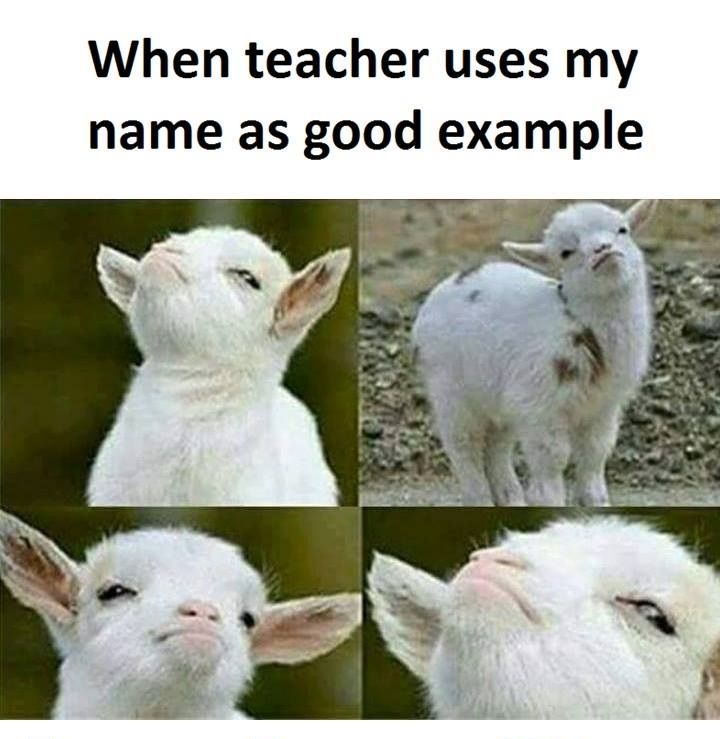 